DATE:_______________ NAME (PLEASE PRINT):___________________________________________________ Waiting: _______ P/U Date: ________________Approx. P/U Time________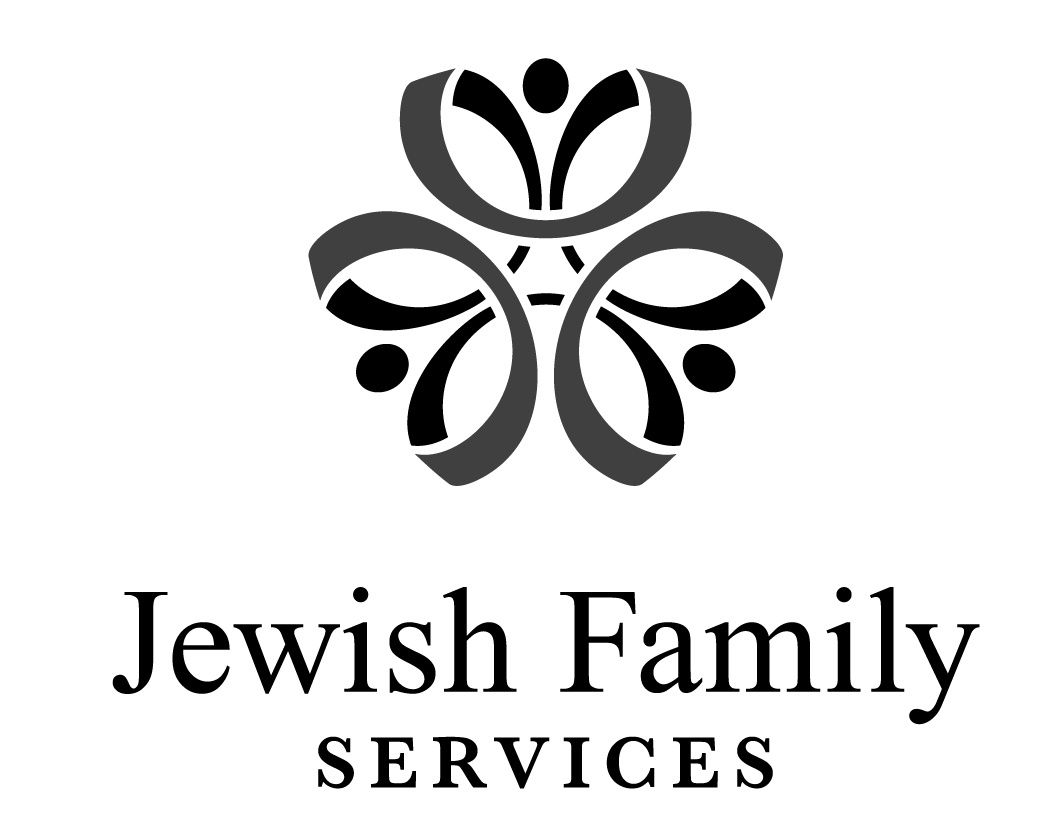 NUMBER ADULTS: _______ NUMBER CHILDREN:_______ DIETARY RESTRICTIONS: _______________________________________________________	Clients may access Food Pantry every 2 weeks.  All items are subject to availability. Please circle you choices.
Orders may be faxed to 704.364.6596 or emailed to jfsfoodpantry@jfscharlotte.org.Orders may be faxed to 704.364.6596 or emailed to jfsfoodpantry@jfscharlotte.org.GRAINSSaltines Rice: Flavored, white Mac & cheesePasta (spaghetti or variety)BREAKFASTBoxed Cereal OatmealCANNED VEGETABLESCorn Potatoes Beets Green beansPeasMixed vegetables Carrots Spinach Tomatoes, canned EXTRA CANNED & DRY ITEMSChili, cannedTomato sauce Tomato paste Assorted crackers Pasta Sauce CONDIMENTSMustard (yellow) Ketchup Grape jelly Artificial sweetenerMayonnaise Salad dressingSOUPSSoup varietiesTomato soupRamen noodle soup Chicken noodleCream of… soups Cup of soup Broth: chicken/beef/mushroom (limited)PROTEINS: Meat, tuna, salmon,Tuna Chicken, canned Peanut butter Chicken, etc.Salmon SardinesBEANSBlack Kidney beans NorthernGarbanzo Baked beans NavyRefried PintoCannellini CANNED FRUITApplesaucePeaches Pears Fruit cocktail Mandarin oranges Pineapple BAKINGCake mixesSNACKS (PICK 2)Cookies Granola / breakfast bars Peanut butter crackersJell-O / pudding mix / cups (limited)Chips / PrezelsBEVERAGESTea Bottled / Canned juice (limited)Coffee, ground, regularJuice boxes Sparkling waterCoffee podsSeltzer NON-FOOD ITEMSPaper towels Adult disposable underwear, various sizes (indicate size)Adult disposable underwear, various sizes (indicate size)Toilet tissue Plastic utensils (limited)Laundry detergentTOILETRIESShampooToothpaste (limited) / Toothbrushes Deodorant Conditioner Bar soapFeminine hygiene padsDental flossHand sanitizerTampons`JEWISH  ITEMS (limited)Shabbos CandlesYahrzeit candlesEXTRA ITEMSCanned pumpkinFROZEN ITEMSPrepared meals BagelsAsk about fresh produce!